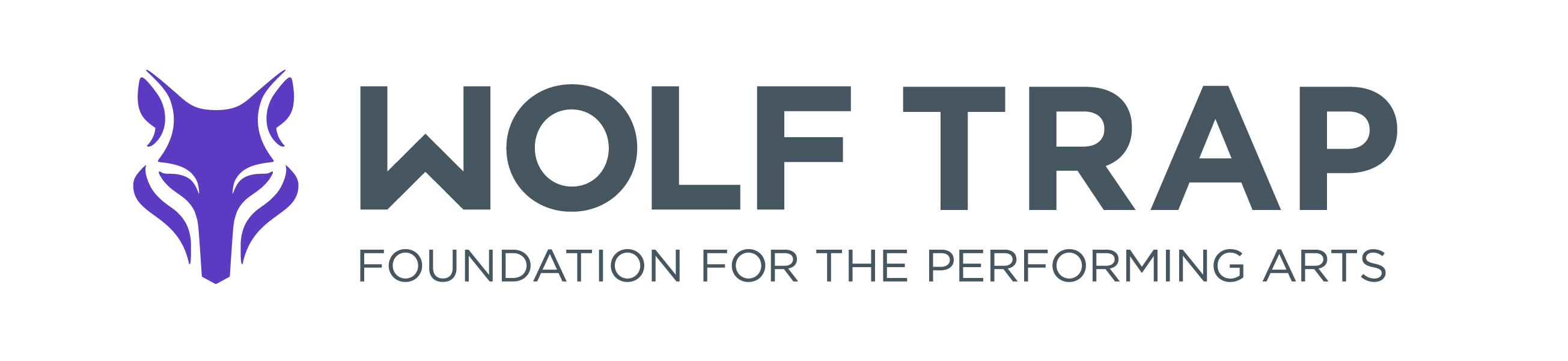 TICKET DONATION PROGRAM REQUEST FORM FOR NONPROFIT ORGANIZATIONSPlease complete and email this application to donationrequest@wolftrap.org.By completing this form, you understand and agree to comply with all policies at wolftrap.org/support/corporate/ticket-donation.aspxRequesting Organization:Non-Profit Tax I.D. #:Your Event Name:Event Date and Time: (Due to processing time, the event must occur six weeks from now or thereafter to be eligible)Number of Guests expected:What is the fundraising goal for this event, and how will funds be used; who do they benefit?Where will Wolf Trap Foundation for the Performing Arts be listed as a donor to this event? (printed program, signage, webpage, etc.)Contact Name andMailing Address:Phone:Email:(required for contact and ticket certificate delivery if your organization is selected)Are you currently a donor or partner with Wolf Trap Foundation?  YES     NoPlease share your relationship, if any, to Wolf Trap Foundation staff or Board members.Venue Preference for the donated tickets(please note season dates) The Filene Center (Summer outdoor amphitheater, end of May through September)  Children’s Theatre-In-The-Woods      (June and July, great for families and small children) The Barns     (Intimate indoor venue, October to the following April)Additional Comments: